       Муниципальное казенное учреждение                                         дополнительного образования 
                                              Дом детского творчества
                                             МО «Акушинский район».

ПРИНЯТО:                                                                                            Утверждаю                                   Педагогическим советом                                                                                Директор МКУ ДО                      Протокол от 27 января 2023г.                                                                      МО «Акушинский район»                                                                                                                  .                                                                                                                    ________        А.М.Гаджиева  
                                                                                                                                    «27» январь 2023г.                                                     ПРАВИЛАВНУТРЕННЕГО РАСПОРЯДКА  ОБУЧАЮЩИХСЯ                           МКУ ДО ДДТ
 МО «Акушинский район».











с. Акуша, 2023 г.

1. Общие положения1.1. Настоящие Правила внутреннего распорядка (далее - Правила) обучающихся разработаны в соответствии с ФЗ РФ от 29.12.2012г.№ 273-ФЗ «Об образовании в Российской Федерации», Порядком применения к обучающимся и снятия с обучающихся мер дисциплинарного взыскания, утвержденным приказом  Министерства образования и науки Российской Федерации от 15.03.2013г.№185, Уставом  муниципального казенного учреждения дополнительного образования, с учетом мнения Совета обучающихся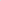 - Санитарно-эпидемиологических правил и нормативов СанПиН 2.4.4. 3172-14, утвержденного Постановлением Главного государственного санитарного врача РФ от 4 июля 2014 г. № 41 (с изменениями на 27 октября 2020 года);          1.2.  Настоящие Правила определяют основы статуса обучающихся ДДТ, их права и обязанности как участников образовательного процесса, устанавливают учебный распорядок и правила поведения обучающихся в учреждении.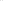 1.3. Введение настоящих Правил имеет целью способствовать совершенствованию качества, результативности организации образовательного процесса в ДДТ, становлении культуры отношений в детских творческих объединениях. Правила призваны способствовать формированию у обучающихся таких личностных качеств их организованность, ответственность, уважение к окружающим, к ДДТ.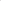 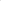 1.4. Настоящие Правила находятся в каждом детском объединении у руководителя (педагога дополнительного образования) и размещаются на информационных стендах ДДТ. Обучающиеся и их родители (законные представители) должны быть ознакомлены с настоящими Правилами и разъяснение их содержания возложено на педагогических работников учреждения.1.5. Настоящие Правила, утверждаются директором ДДТ на неопределенный срок.1.6. Настоящие Правила являются локальным нормативным актом, регламентирующим деятельность ДДТ.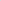 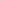 1.7. Изменения и дополнения к Правилам принимаются в составе новой редакции Правил, в порядке, предусмотренном п. 1.5. настоящих Правил.          1.8. Дисциплина в ДДТ поддерживается на основе уважения человеческого достоинства обучающихся, педагогических работников и обслуживающего персонала. Применение методов физического и психического насилия по отношению к последним НЕ ДОПУСКАЕТСЯ.1.9Настоящие правила обязательны для исполнения всеми обучающимися учреждения и их родителями (законными представителями), обеспечивающими получения обучающимися дополнительного образования.2.1Учреждение организует работу с обучающимися в течение всего учебного года. Учебный  год состоит из двух учебных периодов: учебный год (сентябрь – май) – 36 недель, летний интенсив-4недель.   2.2 Даты начала и окончания учебных периодов, каникулы и не учебные дни определяются ежегодно учебным планом, который разрабатывается заместителем директора по учебно-воспитательной  работе и утверждается директором учреждения                                                                                                                                    2.3 Режим занятий обучающихся учреждения определяется расписаниям занятий. Расписание занятий очной формы обучения составляется заместителем директора по учебно-воспитательной работе и на начало каждого учебного периода утверждается директором учреждения.                                                                         2.4 Режим занятий, обучающихся учреждения, сроки начала и окончания учебного года, продолжительность учебного года, учебного дня, периодичность и продолжительность учебных занятий обучающихся, а также отдельные вопросы организации образовательного процесса в учреждении регулируется Уставом.2. Права и обязанности обучающегося2.1. Обучающийся имеет право на:выбор профиля и форм обучения в соответствии со своими способностями; всестороннее развитие своих творческих способностей и интересов;-   на доступ к дополнительным образовательным услугам,  на выбор дополнительной общеобразовательной программы в соответствии со своими способностями, потребностями и возможностями, условия   ДДТ; -  на возможность свободного перехода из объединения в объединение ДДТ в течение учебного года. - участие в конкурсных мероприятиях (конференции, соревнования, выставки, конкурсы и т.п.).отдых, при котором учебный процесс должен гармонично сочетаться с досугово - развлекательными программами;свободное мнение, свободу личности, защиту чести и достоинства, защиту от всех форм физического или психологического оскорбления или злоупотребления, небрежного или грубого обращения;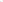 благоприятные условия для занятий, охрану жизни и здоровья во время образовательного процесса;- реализацию конституционных прав в получении дополнительного образования;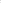 уважение человеческого достоинства, защиту от всех форм физического и психического насилия ,оскорбления личности, охрану жизни и здоровья.;обращение в администрацию и органы самоуправления ДДТ для разрешения конфликтных ситуаций и с предложениями об улучшении деятельности учреждения.2.2. Обучающийся обязан:выполнять требования Устава, настоящих Правил и иных локальных нормативных актов;соблюдать всеобщую Декларацию прав человека, Конвенцию о правах ребенка по отношению к своим родителям, сверстникам, педагогам;вести здоровый образ жизни;бережно относиться к окружающей среде; бережно относиться к имуществу учреждения (за вред причиненный несовершеннолетним, не достигшим 14 лет (малолетним), отвечают его родители (законные представители), если не докажут, что вред возник не по их вине. Несовершеннолетние в возрасте от 14 лет до 18 лет самостоятельно несут ответственность за причиненный вред на общих основаниях. В случае, когда у несовершеннолетнего в возрасте от 14 лет до 18 лег нет доходов или иного имущества, достаточных для возмещения вреда, вред должен быть возмещен полностью или в недостающей части его родителями (законными представителями), если они не докажут, что вред возник не по их вине).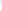 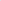 уважать права и считаться с интересами других воспитанников, работников ДДТ, не подвергать опасности их жизнь и здоровье;соблюдать правила и нормы безопасности труда, противопожарной безопасности, санитарии и гигиены;следить за своим внешним видом;придерживаться правил культуры поведения, труда и отдыха;соблюдать правила внутреннего распорядка;уважать честь и достоинство других воспитанников и работников ДЩГ;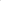 овладевать знаниями, умениями, навыками в процессе обучения;-   соблюдать расписание занятий, не опаздывать и не пропускать занятия без уважительной причины; -   иметь все необходимые для занятий учебные принадлежности; -  не шуметь во время занятий, не отвлекаться и не отвлекать других обучающихся от занятий посторонними разговорами, играми, телефонными звонками и другими, не относящимися к занятию делами; поддерживать и развивать традиции учреждения;уважать честь и достоинство других обучающихся и работников;быть дисциплинированными, соблюдать правила для обучающихся, выполнять требования работников ДДТ в части, отнесенной Уставом и Правилами внутреннего распорядка к их компетентности.немедленно информировать педагогического работника, ответственного за осуществление мероприятия , о каждом несчастном случае, произошедшим с ними или очевидцами которого они стали.обращаться в комиссию по урегулированию споров между участниками образовательных отношений;использовать не запрещенные законодательством РФ иные способы защиты своих прав и законных интересов.2.3. Обучающимся запрещается:2.1 приносить, передавать, использовать в учреждении и на его территории оружие, спиртные напитки, табачные изделия, токсические и наркотические вещества и иные предметы и вещества, способные причинить вред здоровью участников образовательного процесса и (или) деморализовать образовательный процесс;                                                                                                       2.2 приносить, передавать использовать любые предметы и вещества, могущие привести к взрывам, возгораниям и отравлению; 2.3 иметь неряшливый и вызывающий внешний вид;2.4 применять физическую силу в отношении других обучающихся, работников учреждения и иных лиц;2.5 производить любые действия, влекущие за собой опасные последствия для окружающих; 2.6 выносить без разрешения администрации учреждения инвентарь, оборудование из кабинетов, и других помещений; 2.7 находиться в учебных помещениях в верхней одежде, грязной обуви, головных уборах; 2.8 курить в помещениях учреждения и на его территории. За неисполнение или нарушение устава учреждения, настоящих Правил и иных локальных нормативных актов по вопросам организации и осуществления образовательной деятельности, обучающиеся несут ответственность в соответствии с настоящими Правилами.3. Правила поведения в Учреждении3.1.0бучающимся в ДДТ предлагаются различные формы организации образовательного процесса (уроки и занятия в учебном кабинете, лекции, экскурсии, участие в выставках, акциях, посещение выставок; участие в массовых мероприятиях, конкурсах, предметных олимпиадах, фестивалях, походах, экспедициях, т.д.).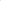 3.2. Форма одежды обучающихся в ДДТ - свободная. Обучающиеся должны быть опрятно одетыми, следить за своим внешним видом.3.3. Обучающиеся обязаны соблюдать правила личной и общественной гигиены, носить сменную обувь в любое время года, соблюдать и поддерживать чистоту в зданиях и помещениях ДДТ.Обучающиеся должны оказывать уважение взрослым, быть внимательными к окружающим, уважительно относиться к товарищам, заботиться о младших, здороваться с работниками и посетителями учреждения.Обучающиеся должны приходить в ДДТ не позднее, чем за 10 минут до начала занятий.На занятиях иметь при себе необходимые для участия в образовательном процессе принадлежности и литературу, форму для специализированных занятий.Строго соблюдать правила безопасности при работе с техническими средствами обучения, при выполнении практических работ.Использовать компьютеры, технические средства обучения, приборы и учебные пособия строго по назначению и с разрешения педагога.Обучающиеся должны выходить после окончания занятий из учебного помещения для отдыха. Обучающимся запрещается во время перемены кричать, шуметь, бегать, играть в игры, которые могут привести к травмам и порче имущества.Обучающиеся должны по первому требованию педагога или работника ДДТ сообщить свою фамилию и название объединения.Запрещается во время занятий пользоваться мобильными телефонами и другими устройствами, не относящимися к учебному процессу. Следует отключить и убрать все технические устройства (плееры, наушники, игровые приставки и пр.), перевести мобильный телефон в тихий режим и убрать его со стола. В случае опоздания на занятие, постучаться в дверь кабинета, зайти, поздороваться с педагогом, извиниться за опоздание и попросить разрешения сесть на место. По просьбе педагогического работника, обучающийся обязан объяснить причины опоздания.4. Поощрение и ответственностьДисциплина в ДДТ поддерживается на основе уважения человеческого достоинства обучающихся, педагогов. Применение методов физического и психологического насилия по отношению к обучающимся не допускается.За высокие результаты и достигнутые успехи в обучении, в творчестве, науке, активную социально-значимую деятельность в детском объединении, победители олимпиад, конкурсов, соревнований, и другие достижениях к обучающимся могут применяться следующие виды поощрения: - объявление благодарности;награждение Дипломом;награждение Грамотой;чествованием воспитанников на итоговых мероприятиях.Меры поощрения применяются администрацией ДДТ совместно или по согласованию с руководителями детских объединений, педагогическим коллективом. При поощрении учитывается мнение детского коллектива объединения. Факты нарушения учебной дисциплины и правил поведения могут быть рассмотрены на собрании детского объединения, педагогическом совете учреждения в присутствии обучающегося и его родителей (законных представителей).  5. Поведение во время проведения массовых или выездных мероприятий:Перед проведением мероприятий, учащиеся обязаны проходить инструктаж по технике безопасности.Следует строго выполнять все указания руководителя при проведении массовых мероприятий, избегать любых действий, которые могут быть опасны для собственной жизни и для окружающих.Учащиеся должны соблюдать дисциплину, следовать установленным маршрутом движения, оставаться в расположении группы, если это определено руководителем.Строго соблюдать правила личной гигиены, своевременно сообщать руководителю группы об ухудшении здоровья или травме.Учащиеся должны уважать местные традиции, бережно относиться к природе, памятникам истории и культуры, к личному и групповому имуществу.Запрещается применять открытый огонь (факелы, свечи, фейерверки, хлопушки, костры и др.), устраивать световые эффекты с применением химических, пиротехнических и других средств, способных вызвать возгорание.6.Требование безопасности в аварийных ситуациях      6.1. При возникновении аварийных ситуаций (пожар и т. д.) обучающиеся   обязаны: сообщить о случившемся директору учреждения, его заместителям, дежурным, педагогическому работнику или любому работнику учреждения;   принять меры первой помощи пострадавшим;  соблюдать спокойствие, дисциплинированность;  чётко выполнять указания взрослых;  покинуть кабинет по указанию педагогического работника в организованном порядке, без паники;  при пожаре сообщить по телефону 112, 01 в пожарную часть6.2. В случае травмы обучающийся обязан обратиться к педагогу.6.3. При плохом самочувствии или внезапном заболевании обучающийся незамедлительно сообщает об этом педагогическому работнику. 6.4 Порядок действий при обнаружении взрывоопасного предмета. Об опасности взрыва можно судить по следующим признакам: -  наличие неизвестного свёртка;- натянутая проволока, шнур, провода;- чужая сумка, коробка или др. предметы;6.5. В случае обнаружения подозрительных предметов:  не подходите к ним;  не трогайте руками;  не передвигайте;  немедленно сообщите педагогическому или другому работнику7.Требование пожарной безопасности7.1. В помещениях запрещается курить, разбрасывать окурки, мусор, зажжённые спички. 7.2. В кабинетах обучающимся запрещается работать с электрическими приборами без контроля со стороны педагогического работника. Не допускается работа на неисправном оборудовании.7.3. Запрещается открывать электрические щитки. 7.4. Запрещается самостоятельно ликвидировать неисправность электросети, электрооборудования. 7.5. Запрещается оставлять без присмотра и переносить приборы, находящиеся под напряжением. 7.6. В случае обнаружения неисправностей в приборах сообщить об этом педагогическому работнику и прекратить работу.8. Поведение на занятиях8.1. Ничего лишнего на учебном месте обучающегося не должно быть. Перечень необходимого раздаточного материала или пособий на каждом занятии определяется педагогом. До начала занятий трогать и использовать учебное оборудование и пособия запрещается.8.2. Во время занятий пользоваться учебными пособиями и оборудованием обучающиеся могут только с разрешения педагога и в соответствии с требованиями охраны труда.8.3. Во время занятий нельзя шуметь, отвлекаться самому и отвлекать своих товарищей посторонними разговорами, играми или другими, не относящимися к занятию, делами.8.4. Время занятий должно использоваться обучающимися только для учебных целей.8.5. Во время учебного занятия обучающийся должен внимательно слушать объяснение педагога.8.6. Во время обсуждения различных вопросов обучающийся имеет право отстаивать свои взгляды и убеждения. В этом случае он должен аргументировать свою точку зрения, приводить факты, делать обобщения и выводы. В споре нельзя переходить на личности людей, которые не поддерживают данную точку зрения.8.7. Если учащемуся необходимо выйти из класса, он должен попросить разрешения учителя.Учащиеся должны иметь сменную обувь, и специальную одежду, определенную спецификой творческого объединения. Запрещается во время занятий пользоваться мобильными телефонами и другими устройствами, не относящимися к учебному процессу. Следует отключить и убрать все технические устройства (плееры, наушники, игровые приставки и пр.), перевести мобильный телефон в тихий режим и убрать его со стола.В случае опоздания на занятие необходимо постучаться в дверь кабинета, зайти, поздороваться с педагогом, извиниться за опоздание и попросить разрешения занять рабочее место.9.Режим работы учрежденияВ учреждении устанавливается следующий режим работы:организация работает с Пн.-Сб. с 09:00 - 18:00;начало занятий в 09:00., окончание в 18:00;продолжительность занятий, обучающихся устанавливается в соответствии с дополнительной образовательной программой творческого объединения.10.Заключительные положения       10.1. Настоящие Правила распространяются на территории ДДТ  и на все мероприятия, проводимые ДДТ.